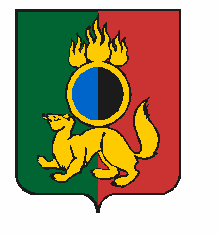 АДМИНИСТРАЦИЯ ГОРОДСКОГО ОКРУГА ПЕРВОУРАЛЬСКПОСТАНОВЛЕНИЕг. ПервоуральскВ связи с кадровыми изменениями, руководствуясь Уставом городского округа Первоуральск, рассмотрев результаты согласования с соответствующими организациями, Администрация городского округа ПервоуральскПОСТАНОВЛЯЕТ:1. Внести изменения в состав Межведомственной комиссии по работе с гражданами, отбывшими уголовное наказание в виде лишения свободы, оказавшимися в трудной жизненной ситуации на территории городского округа Первоуральск, утвержденный постановлением Администрации городского округа Первоуральск              от 21 февраля 2017 года № 377 «Об утверждении положения о Межведомственной комиссии по работе с гражданами, отбывшими уголовное наказание в виде лишения свободы, оказавшимися в трудной жизненной ситуации на территории городского округа Первоуральск», изложив в новой редакции согласно приложению.2. Настоящее постановление разместить на официальном сайте городского округа Первоуральск.3. Контроль за исполнением настоящего постановления возложить на заместителя Главы Администрации городского округа Первоуральск по взаимодействию с органами государственной власти и общественными организациями  В.А. Таммана.Глава городского округа Первоуральск 		                                                    И.В. Кабец02.05.2023№1177О внесении изменений в постановление Администрации городского округа Первоуральск от 21 февраля 2017 года   № 377 «Об утверждении положения о Межведомственной комиссии по работе с гражданами, отбывшими уголовное наказание в виде лишения свободы, оказавшимися в трудной жизненной ситуации на территории городского округа Первоуральск»